 YEAR 12 BIOLOGY - WEEK 1LESSON 41STRAND 1: Structure and cell processesSUBSTRAND 1.4 Comparative form and function in plants and animalsLEARNING OUTCOME: Discuss the transport processes in animals.Transport in Vertebrates               - Vertebrates’ animals are generally larger and more active than invertebrates so they need more efficient transport systems.Transport in Fish (closed, single – loop circulation)- Fish  have  the  simplest  circulation system  with  two  chambers  –  one auricle and one ventricle. -The heart pumps the blood in only one  loop,  from  ventricle  to  gills  to body cells back to the heart.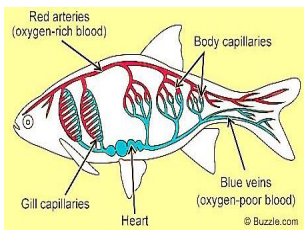 Transport in Amphibians and Reptiles - Closed, partial double-loop circulation.-Amphibians (toads) and reptiles (snakes, lizards, etc) both have three-  chambered heart with two auricles and one ventricle. -They have a closed partial double loop circulatory system.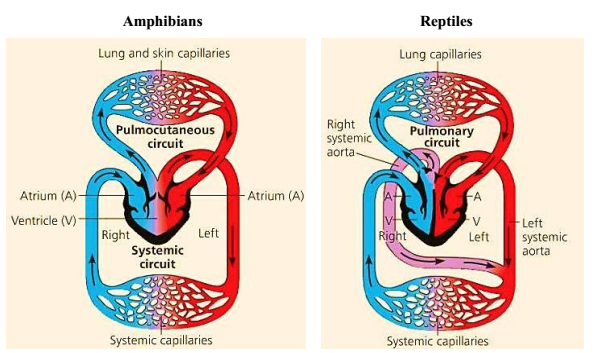 LESSON 42STRAND 1: Structure and cell processesSUBSTRAND 1.4 Comparative form and function in plants and animalsLEARNING OUTCOME: Discuss the transport processes in animals.Transport in Mammals and Birds - Closed, double-loop circulation- Mammals and birds have four-chambered hearts – two auricles and two ventricles. -  Their blood circulates in two loops.  One loop is between the heart and the lungs. The other is between heart and the rest of the body.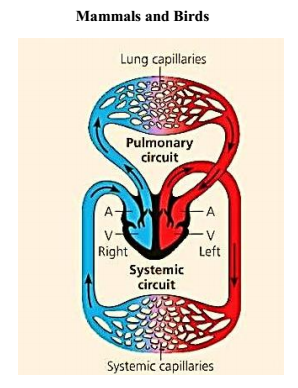 Adaptive Value- Mammals and birds have the most efficient transport system of all organisms. -Their deoxygenated and oxygenated blood is completely separated into the right and left sides of the heart.- The  heart  pumps  blood  to  the  body  forcefully  since  blood  returns  to  the  heart  for  a second push after it passes through the lungs.Mammals and birds need efficient transport for:1) They are warm blooded.2) They are very active. 3) Flight in particular consumes energy very quickly.Warm – blooded versus Cold – blooded1.Mammals and birds are warm-blooded. 2.They keep their body temperatures constant regardless of environmental temperature. For e.g., humans keep their body temperature at 37°C.3. All other animals, including fish, amphibians and reptiles, are cold-blooded. -Their body temperatures vary with the environmental temperature.  -Cold- blooded animals consume less energy than warm- blooded animalsLESSON 43STRAND 1: Structure and cell processesSUBSTRAND 1.4 Comparative form and function in plants and animalsLEARNING OUTCOME: Discuss the transport processes in animals.ADAPTATIONS FOR TRANSPORT1. All cells need a constant supply of nutrients and oxygen and removal of metabolic wastes. 2.Direct diffusion is suitable for that have large surface area - area to volume ratios. 3.Larger, active organisms need a special transport system to carry materials to and from their cells. 4.The transport system of larger animals may interact with the following systems:The digestive system to get nutrients.- The respiratory system to exchange gases.- The excretory system to remove nitrogenous wastes and excess salts.                                                             SUMMARY TABLE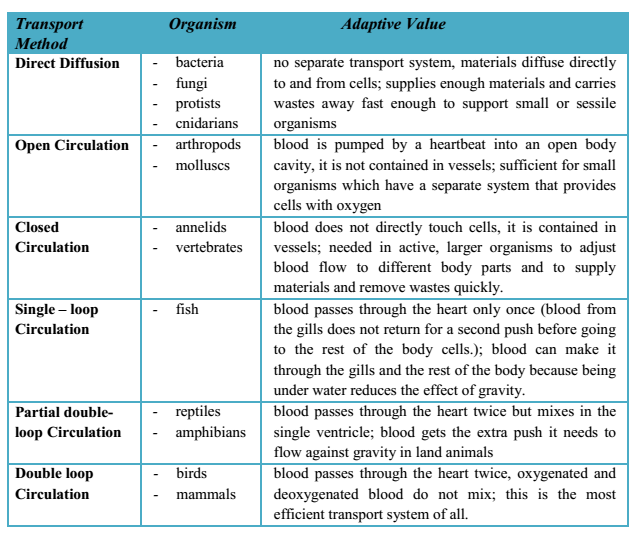 LESSON 44STRAND 1: Structure and cell processesSUBSTRAND 1.4 Comparative form and function in plants and animalsLEARNING OUTCOME: Discuss the excretion and osmoregulation processes in animals.                                        EXCRETION AND OSMOREGULATIONHomeostasis means to maintain a constant stable internal environment/condition. Some common homeostasis processes in organisms to maintain stable environment includes:(1)  Regulation of blood pH.(2)  Regulation of blood sugar level. Mammals use insulin and glucagon.(3)  Regulation of excess water and ions by kidneys and liver in vertebrates.(4)  Regulation of constant body temperature in warm-blooded animals.(5)  Regulation of oxygen content in blood.Two  processes  which  play  an  essential  role  in  homeostasis  are:  (1)  Excretion                             and                                      (2) Osmoregulation.1. Excretion is the process of removing metabolic waste products from the body. -Excretion  is  different  from  egestion.  Egestion  is  removal  of  undigested  waste  material from the body via alimentary canal (Example: Faeces).- Metabolic  waste  products  can  be  harmful  to  the  organisms  and  therefore  needs  to  be excreted (removed) from the body.2.Osmoregulation is the process of maintaining the  solute concentrations constant in the fluid in and around cells to avoid it from becoming excessively flaccid or turgid.-Too much or too little of any solute can kill an organism.-Excretion intertwines closely with osmoregulation as it gets rid both water and solutes. -  For terrestrial organisms, osmoregulation requires adaptations for water conservation.LESSON 45STRAND 1: Structure and cell processesSUBSTRAND 1.4 Comparative form and function in plants and animalsLEARNING OUTCOME: Discuss the excretion and osmoregulation processes in plantsPLANTS: EXCRETION AND OSMOREGULATION- Plants use most of the waste products they produce, including CO₂, O₂ and ammonia. -  CO2 is used in photosynthesis; O2for plant respiration and ammonia for nitrogen.-Those  gases  which  are  not  immediately  required  by  the  plant  for  photosynthesis  or respiration are diffused out.Water Conservation in Terrestrial Plants-Water  is  needed  by  plants  for  two  things:  (1)  photosynthesis  and  (2)  maintaining  cell turgidity. - Terrestrial plants need transpiration to pull water up from their roots and to cool their leaves.Adaptations of Plants to Reduce Water Loss1. Waxy Cuticle- covers stems and the top surface of leaves to prevent water evaporation.2.Stomata- present mainly on the bottom-side of the leaves in order to reduce transpiration.3.Guard Cells- closes stomata at night and whenever the plant does not have enough water.Additional Water Loss AdaptationsSome plants have the ability to survive in very dry environments. Some additional adaptations which they have to conserve water are:1.Succulence–plants store water in fleshy leaves, stems or roots in gel-like compounds and cells from which it is not easily lost. Example: cactus and aloe vera.2. Thick Cuticle- reduces water loss via transpiration.-Plants excrete some waste through diffusion. - During  the  day,  excess  oxygen  gas  produced  by  photosynthesis  is  released  through  the stomata.  - Carbon dioxide produced by respiration is normally used up during photosynthesis. At night, carbon dioxide is not used up as fast as it is produced and is released as a waste product.                                                                    STUDENT  WORKSHEET1.  Transport systems  often  link  with  the  following  systems:  digestive,  gas  exchange,  and urinary. Explain the reasons for each of these connections.2.  What three factors are believed to help water move up through xylem? Describe how each force works.3.  How do plants absorb water from the soil? How do they absorb minerals?4.  Describe how food is transported in vascular plants.5.  What two kinds of cells make up phloem? What is the function of each?6.  Describe how xylem cells and sieve cells are specially adapted for their functions.7.  What  is  the  difference  between  open  and  closed  circulation?  Give  an  example  of  an organism with each kind of circulation.8.  Why don’t large organisms have open circulation?9.  In animals with closed circulation, the blood does not actually touch the animal’s cells. How do the materials move between the cells and the blood?10.  What is the difference between single-loop and double loop circulation? Is circulation in these loops closed or open?11.  State how many chambers the heart of each of the following animals has: a frog, a mynah, a dog, a fish.12.  In spite of having only single loop circulation, a fish’s circulatory system is able to supply cell nearly as quickly as the double-loop circulatory system of a mammal. Why?